КГУ «Общеобразовательная школа села Орнек отдела образования по Аккольскому району управления образования Акмолинской области»№Ф.И.О.Должностьстаж категория Нагрузка 1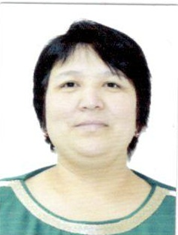 Мухамеджанова Тактыгуль НазымбековнаИ.о. директора школы 29Педагог- модератор 8 н.ч.2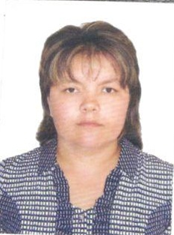 Кифер Зухра НургалиевнаЗаместитель директора по УР 11Педагог- модератор8 н.ч.3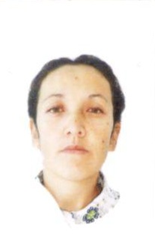 Омирова Бибигуль Амангельдиновна Заместитель директора по ВР6Б\К4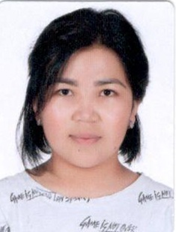 Мухамеджанова  Нургүл БолатқызыУчитель начальных классов6Педагог – модератор 18 н.ч5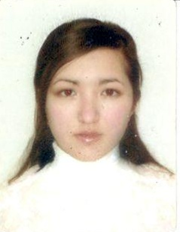 Сарсенбинова Дина СеиловнаУчитель начальных классов (русс)9Педагог – модератор15н.ч6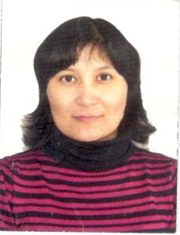 Ашимова Жанар КуандыковнаУчитель начальных классов (каз.)19педагог-эксперт, 201922н.ч7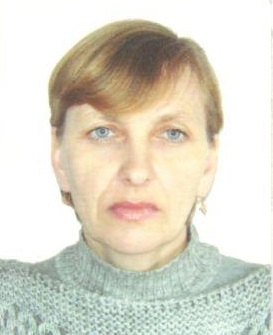 Абрамова Татьяна АлександровнаУчитель начальных классов (русс)18Педагог – модератор16н.ч.8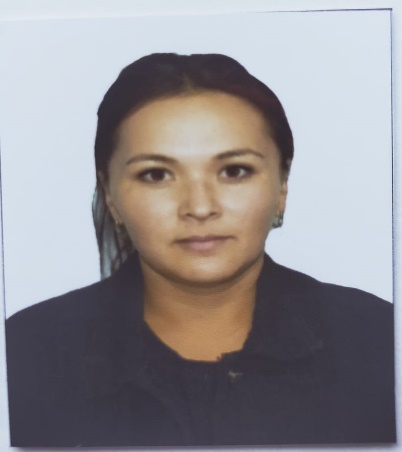 Ахмаханова Айнаш Кысаевна Учитель начальных классов (русс2Б\К17н.ч9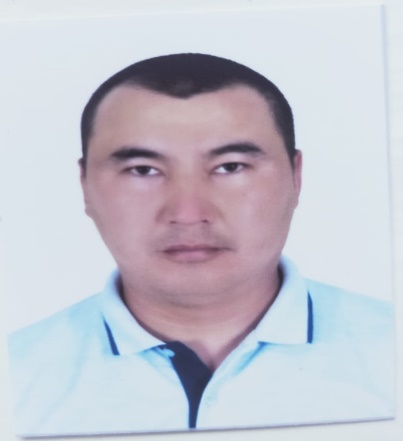 Ахмаханов Алмахан  ГосмановичУчитель физическая культура 15Б\К15н.ч10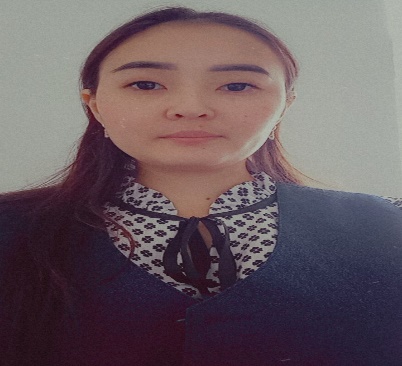 Самратова Дана Амангельдиновна Учитель предшкольного класса (русс)1б\к20н.ч11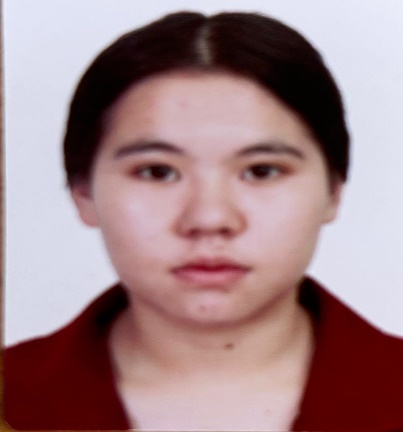 Оралбай Зейнеп Канаткызы Учитель предшкольного класса (каз)3б\к20н.ч12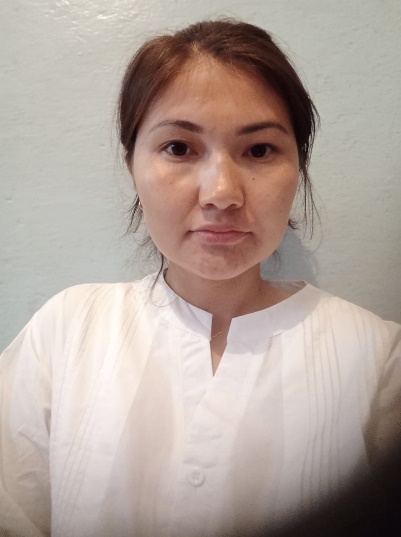 Мельдичева Шолпан Агабаевна Педагог- психолог 4б\к0.513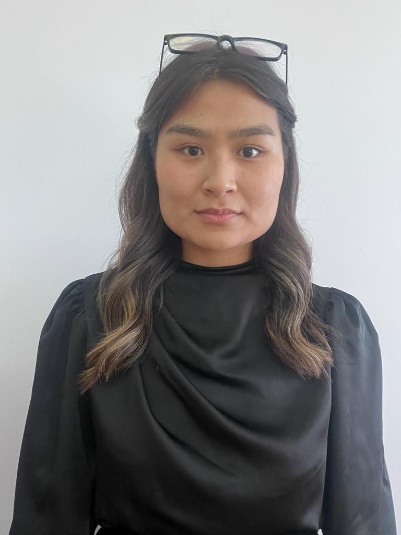 Ергалиева Данна Мерекеивна Учитель математики 2б\к29н.ч14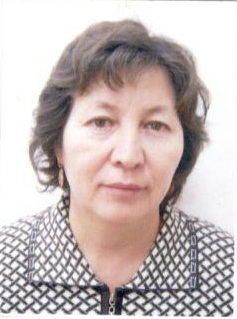 Жунусова Бибигуль КамидулловнаУчитель истории 33Педагог-эксперт, 202026 н.ч.15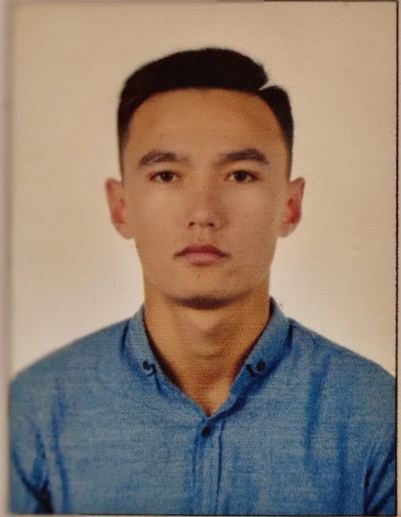 Али Ерісн Учитель география2Педагог- модератор26 н.ч.16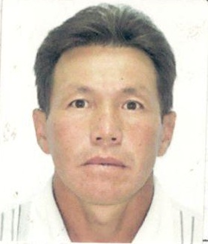 Аюпов Талгатбек ЗулкашевичПреподаватель организатор  НВ и ТП   37Пед-эксперт, 2021811 стака1 ставка17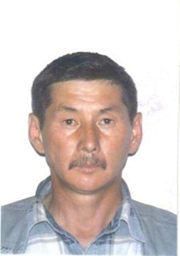 Кусаинов Бауыржан КашкеновичУчитель технологии32б\к8 н.ч.18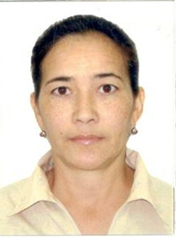 Абдикаримова Куляш КабдулловнаУчитель математики 13Пед-эксперт,, 201924 н.ч.19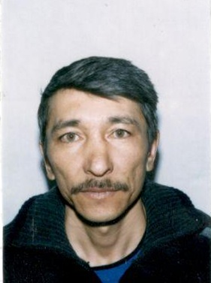 Жунусов Сагат ИслямовичУчитель физическая культура 19Пед.-эксперт, 201918 н.ч.20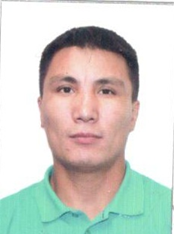 Сарсенбинов Адиль ЕлюбаевичУчитель информатики 6Пед.- модоратор  201915 н.ч.21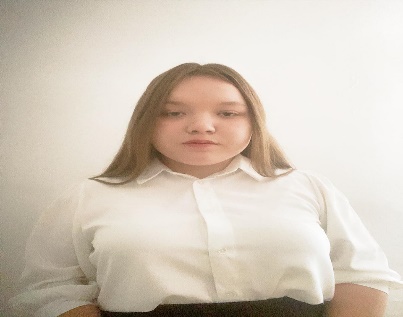 Кифер Луиза Ивановна Учитель ОрнекДо года Б\к22н.ч22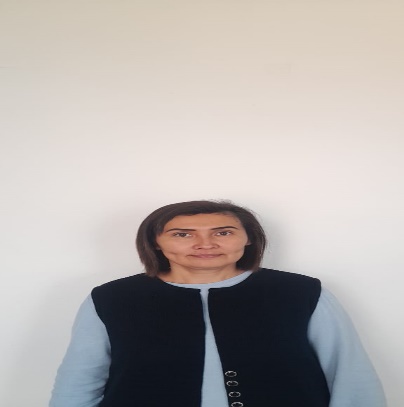 Кенжегулова Самал Маратовна Учитель казахского языка 2 б\к17н.ч.23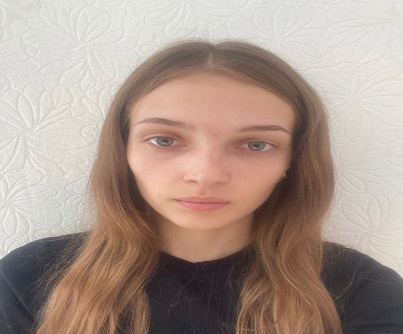 Кожахметова Алина Сергеевна Учитель англиского2б\к924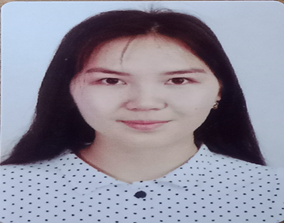 Жуманова Риза СагнаевнаУчитель казахского языкаДо годб\к1725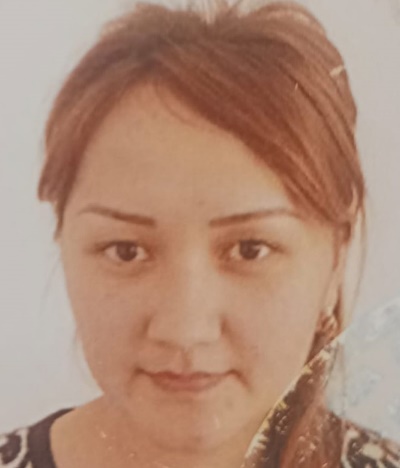 Баданова Азиза Сеиловна Учитель технологи 3б\к626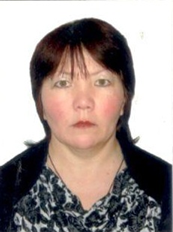 Гойгова Сайран Есенбаева Воспитатель мини -центра 8б\к1